   Feed Me Docs 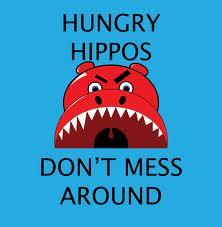 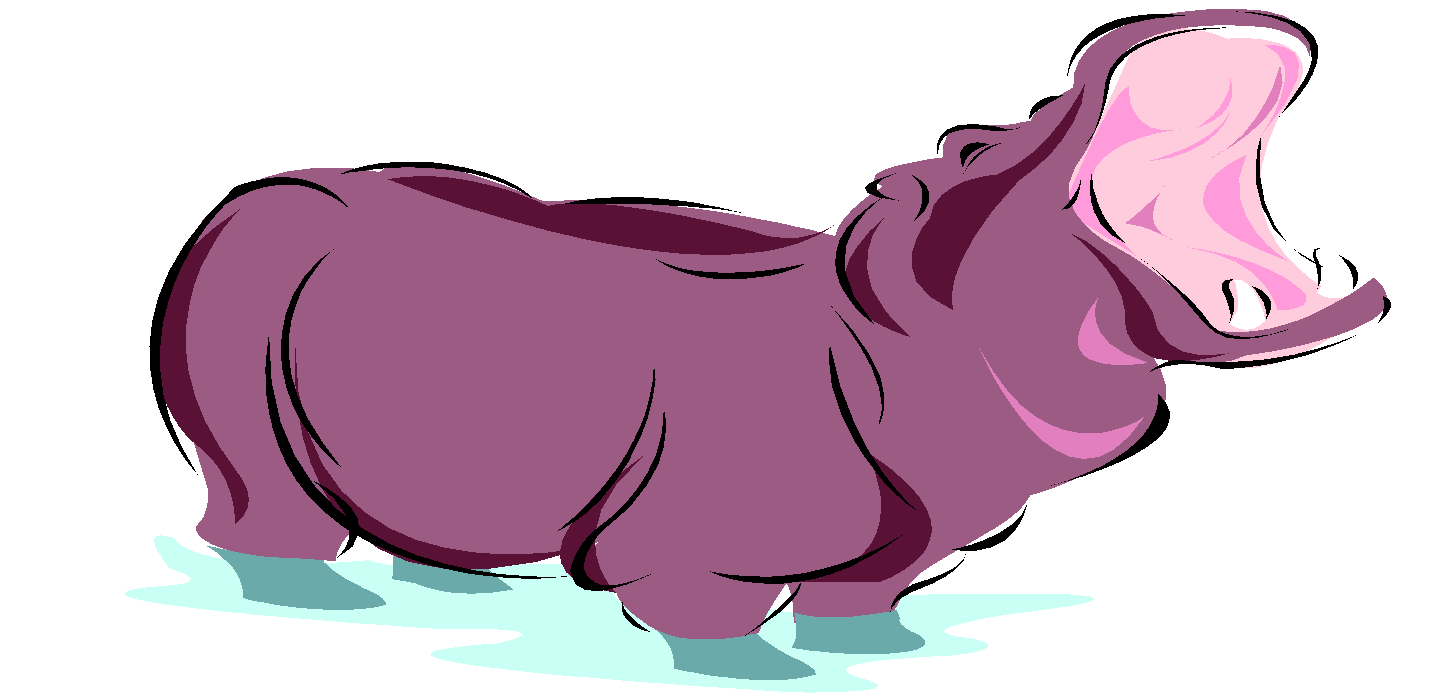 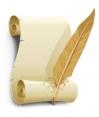 Use your assigned documents to answer the following:Name/Description of Document: Historical Context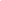 What is the context of the doc? What was occurring in time period & location?Intended AudienceWhat audience did the author intend doc. for? How does it affect the subject matter?Point of View POV of Author? Background, position in society, beliefsPurposeWhy was doc. created? What is author trying to convince reader?Organization/Use in ArgumentHow will you use doc. in argument? How will it advance your argument?